INDICAÇÃO Nº 2961/2015“Sugere ao Poder Executivo Municipal, o recapeamento em toda a extensão da Rua Cristóvão Colombo no Bairro Jardim Mariana, neste município.”Excelentíssimo Senhor Prefeito Municipal, Nos termos do Art. 108 do Regimento Interno desta Casa de Leis, dirijo-me a Vossa Excelência para sugerir que, por intermédio do Setor competente, providência referente ao recapeamento em toda a extensão da Rua Cristóvão Colombo, no Bairro Jardim Mariana, neste município.Justificativa:Moradores da rua supracitada procuraram por este vereador para solicitar melhorias na pavimentação que se encontra em péssimas condições. Solicitamos, o mais rápido possível, a manutenção do asfalto e os devidos reparos, melhorando as condições do tráfego de veículos e evitando possíveis acidentes e prejuízos a população.Plenário “Dr. Tancredo Neves”, em 08 de Agosto de 2015  Ducimar de Jesus Cardoso“Kadu Garçom”-Vereador-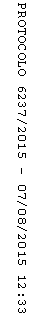 